BeeBot Leeg template                                     Leeg 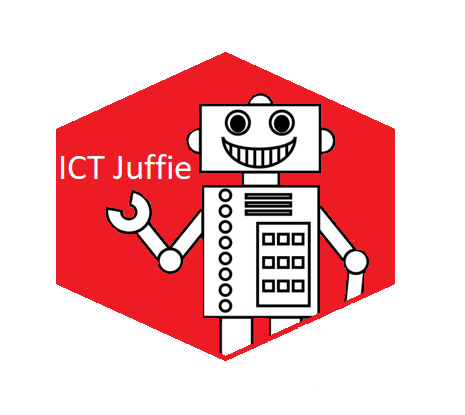                          Leeg 




















                               Leeg



















          Leeg         Leeg           Leeg   		Leeg        Leeg